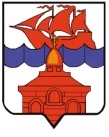 РОССИЙСКАЯ ФЕДЕРАЦИЯКРАСНОЯРСКИЙ КРАЙТАЙМЫРСКИЙ ДОЛГАНО-НЕНЕЦКИЙ МУНИЦИПАЛЬНЫЙ РАЙОНХАТАНГСКИЙ СЕЛЬСКИЙ СОВЕТ ДЕПУТАТОВРЕШЕНИЕ24 декабря 2019 года						                                № 168-РСОб утверждении соглашения о передаче осуществления части полномочий органов местного самоуправления Таймырского Долгано-Ненецкого муниципального районаорганам местного самоуправления сельского поселения Хатанга по созданию условий для предоставления транспортных услуг населению и организации транспортного обслуживания населения в границах поселенияВ соответствии с частью 4 статьи 14 и частью 4 статьи 15 Федерального закона от 06.10.2003 года № 131-ФЗ «Об общих принципах организации местного самоуправления в Российской Федерации», руководствуясь частью 2 статьи 27 Устава сельского поселения Хатанга, Хатангский сельский Совет депутатов РЕШИЛ:1. Утвердить Соглашение о передаче осуществления части полномочий органов местного самоуправления Таймырского Долгано-Ненецкого муниципального района органам местного самоуправления сельского поселения Хатанга по созданию условий для предоставления транспортных услуг населению и организации транспортного обслуживания населения в границах поселения согласно Приложению к настоящему Решению.2. Опубликовать (обнародовать) настоящее решение в периодическом печатном издании органов местного самоуправления сельского поселения Хатанга «Информационный бюллетень».	3. Разместить настоящее Решение в сети Интернет на официальном сайте органов местного самоуправления сельского поселения Хатанга www.hatanga24.ru.4. Решение вступает в силу в день, следующего за днем его официального опубликования (обнародования), но не ранее 1 января 2020 года.Председатель Хатангского                                            Глава сельского поселениясельского Совета депутатов                                          Хатанга                                 М.Ю. Чарду                                                                А.В. КулешовПриложение к Решению Хатангского сельского Совета депутатовот 24 декабря 2019 года № 168-РС	СОГЛАШЕНИЕо передаче осуществления части полномочий органов местного самоуправления Таймырского Долгано-Ненецкого муниципального района органам местного самоуправления сельского поселения Хатанга по созданию условий для предоставления транспортных услуг населению и организации транспортного обслуживания населения в границах поселенияТаймырский Долгано-Ненецкий муниципальный район, в лице Главы Таймырского Долгано-Ненецкого муниципального района Вершинина Евгения Владимировича, действующего на основании Устава Таймырского Долгано-Ненецкого муниципального района, с одной стороны, и сельское поселение Хатанга, в лице Главы сельского поселения Хатанга Кулешова Александра Валерьевича, действующего на основании Устава сельского поселения Хатанга, с другой стороны, именуемые в дальнейшем «Стороны», заключили настоящее Соглашение (далее - Соглашение) о нижеследующем.I. Предмет Соглашения1. В соответствии с настоящим Соглашением органы местного самоуправления Таймырского Долгано-Ненецкого муниципального района (далее – муниципальный район) передают органам местного самоуправления сельского поселения Хатанга (далее - поселение) полномочия по созданию условий для предоставления транспортных услуг населению и организации транспортного обслуживания населения в границах поселения, в части содержания посадочных площадок для вертолетов и обеспечения безопасности пассажирских перевозок воздушным транспортом, а также организации автомобильного сообщения в границах населенных пунктов поселения, в части организации перевозок отдельных категорий населения (далее – переданные полномочия).II. Срок передачи полномочий2. Полномочия органов местного самоуправления Таймырского Долгано-Ненецкого муниципального района, предусмотренные пунктом 1 настоящего Соглашения, передаются органам местного самоуправления сельского поселения Хатанга со дня вступления в силу настоящего соглашения по 31 декабря 2020 года.III. Права и обязанности Сторон3. В рамках исполнения переданных полномочий органы местного самоуправления сельского поселения Хатанга:1) обеспечивают в соответствии с законодательством Российской Федерации исполнение переданных полномочий, предусмотренных пунктом 1 настоящего Соглашения; 2) определяют структурные подразделения исполнительно-распорядительного органа местного самоуправления сельского поселения Хатанга, в ведении которых будет находиться осуществление переданных полномочий;3) исполняют переданные полномочия в объемах, соответствующих объемам финансовых средств, переданных органами местного самоуправления муниципального района на финансирование переданных полномочий;4) представляют в органы местного самоуправления муниципального района отчеты, документы и необходимую информацию об исполнении переданных полномочий, а также отчеты об использовании финансовых средств, предоставленных для осуществления переданных полномочий, по формам и в сроки, установленные органом местного самоуправления муниципального района;5) в случае, если возникают препятствия к исполнению переданных полномочий, уведомляют об этом органы местного самоуправления муниципального района;6) вправе издавать муниципальные правовые акты по вопросам осуществления переданных полномочий;7) осуществляют иные действия (полномочия), связанные с исполнением переданных полномочий, предусмотренные законодательством Российской Федерации.4. В рамках обеспечения исполнения органами местного самоуправления сельского поселения Хатанга переданных полномочий органы местного самоуправления муниципального района:1) предусматривают в бюджете муниципального района финансовые средства в виде межбюджетных трансфертов на финансирование переданных полномочий, расчет которых производится в соответствии с разделом IV настоящего Соглашения, а в случае недостаточности указанных финансовых средств, своевременно принимают меры по выделению дополнительных финансовых средств на исполнение переданных полномочий;2) своевременно и в полном объеме перечисляют межбюджетные трансферты, предназначенные для исполнения переданных полномочий;3) оказывают методическую, организационную и иную помощь в организации исполнения переданных полномочий;4) запрашивают у органов местного самоуправления сельского поселения Хатанга документы, отчеты и иную информацию, связанную с исполнением переданных полномочий;5) осуществляют контроль за исполнением органами местного самоуправления сельского поселения Хатанга переданных полномочий, а также за целевым использованием финансовых средств, предоставленных на эти цели;6) в случае выявления нарушений дают обязательные для исполнения органами местного самоуправления сельского поселения Хатанга письменные предписания об устранении выявленных нарушений;7) рассматривают обращения органов местного самоуправления сельского поселения Хатанга, связанные с осуществлением переданных полномочий, в том числе о возникновении препятствий исполнению переданных полномочий.IV. Финансовое и материально-техническое обеспечение осуществления переданных полномочий5. Для осуществления полномочий, передаваемых в соответствии с настоящим Соглашением, бюджету сельского поселения Хатанга передаются необходимые финансовые средства из бюджета муниципального района в виде межбюджетных трансфертов.Органы местного самоуправления сельского поселения Хатанга дополнительно могут использовать собственные средства для осуществления переданных полномочий.6. Объем предоставляемых бюджету сельского поселения Хатанга межбюджетных трансфертов из бюджета муниципального района для осуществления переданных полномочий утверждается решением Таймырского Долгано-Ненецкого районного Совета депутатов о бюджете муниципального района на очередной финансовый год и плановый период в соответствии с Бюджетным законодательством Российской Федерации.7. Порядок определения общего объема межбюджетных трансфертов, предоставляемых бюджету сельского поселения Хатанга из бюджета муниципального района на осуществление переданных полномочий, устанавливается приложением 1 к настоящему Соглашению.8. Передача финансовых средств, для осуществления переданных полномочий, осуществляется в соответствии с Бюджетным законодательством Российской Федерации в сроки, обеспечивающие исполнение органами местного самоуправления указанных полномочий.9. Средства на реализацию передаваемых полномочий носят целевой характер и не могут быть использованы на другие цели.10. Органы местного самоуправления сельского поселения Хатанга для исполнения переданных полномочий используют имущество, находящееся в собственности сельского поселения Хатанга и используемое на момент заключения настоящего Соглашения для исполнения передаваемых полномочий в соответствии с приложением 2 к настоящему Соглашению. Органы местного самоуправления сельского поселения Хатанга могут использовать имущество, находящееся в собственности сельского поселения Хатанга для исполнения переданных полномочий.Имущество, указанное в приложении 2 не подлежит отчуждению или перепрофилированию.V. Ответственность Сторон11. Органы местного самоуправления сельского поселения Хатанга несут ответственность за осуществление переданных полномочий в соответствии с законодательством Российской Федерации.В случае нецелевого использования межбюджетные трансферты подлежат возврату из бюджета сельского поселения Хатанга в бюджет муниципального района.Установление факта ненадлежащего осуществления органами местного самоуправления сельского поселения Хатанга переданных полномочий является основанием для одностороннего расторжения Соглашения. Расторжение Соглашения влечет за собой возврат перечисленных иных межбюджетных трансфертов, за вычетом фактических расходов, подтвержденных документально, в течение 5 дней с момента подписания Соглашения о расторжении или получения письменного уведомления о расторжении Соглашения, а также уплату неустойки в размере 0,01% от суммы межбюджетных трансфертов за отчетный год, выделяемых из бюджета муниципального района на осуществление указанных полномочий.12. Стороны освобождаются от ответственности, если неисполнение или ненадлежащее исполнение обязательств по настоящему Соглашению связано с препятствиями, возникшими не по их вине и о которых были уведомлены органы местного самоуправления Сторон.VI. Порядок разрешения споров13. Споры, связанные с исполнением настоящего Соглашения, разрешаются путем проведения переговоров и иных согласительных процедур.14. В случае недостижения соглашения спор подлежит разрешению в соответствии с законодательством Российской Федерации.VII. Заключительные положения15. Настоящее Соглашение вступает в силу в день, следующий за днем его официального опубликования, но не ранее 1 января 2020 года.16. Настоящее Соглашение действует до полного исполнения обязательств, предусмотренных настоящим Соглашением.17. Действие настоящего Соглашения может быть расторгнуто досрочно:1) по Соглашению Сторон;2) в одностороннем порядке в случае:- изменения законодательства Российской Федерации и (или) законодательства Красноярского края, препятствующего дальнейшей реализации Соглашения;- неисполнения или ненадлежащего исполнения одной из Сторон своих обязательств в соответствии с настоящим Соглашением;- невозможности исполнения обязательств по Соглашению, по независящим от Сторон причинам.18. Уведомление о расторжении настоящего Соглашения в одностороннем порядке направляется второй Стороне не менее чем за шесть месяцев до предполагаемой даты расторжения. Расторжение Соглашения влечет за собой возврат перечисленных межбюджетных трансфертов за вычетом фактических расходов, подтвержденных документально, в срок 30 дней с момента подписания Соглашения о расторжении или получения письменного уведомления о расторжении Соглашения.19. Настоящее Соглашение подлежит утверждению представительными органами местного самоуправления Сторон и подписанию Главами Сторон.20. Дополнения и изменения настоящего Соглашения, принимаемые по предложениям Сторон, оформляются в письменном виде и становятся его неотъемлемой частью после их утверждения представительными органами местного самоуправления Сторон и подписания Главами Сторон.21. По истечению срока действия настоящего Соглашения, имущество, находящееся в собственности сельского поселения Хатанга и используемое на момент заключения настоящего Соглашения для исполнения передаваемых полномочий, подлежит передаче в собственность муниципального района.22. Настоящее Соглашение составлено в двух экземплярах, имеющих равную юридическую силу, по одному для каждой Стороны.Приложение 1 к Соглашению о передаче осуществления части полномочий органов местного самоуправления Таймырского Долгано-Ненецкого муниципального района органам местного самоуправления сельского поселения Хатанга по созданию условий для предоставления транспортных услуг населению и организации транспортного обслуживания населения в границах поселенияПорядокопределения общего объема межбюджетных трансфертов, предоставляемых бюджету сельского поселения Хатанга из бюджета муниципального района для осуществления части полномочийДля осуществления части полномочий, которые передаются органам местного самоуправления сельского поселения Хатанга, бюджету сельского поселения Хатанга предоставляются межбюджетные трансферты из бюджета муниципального района, объем которых определяется по формуле:S= f + n+р + z, где:S - объем межбюджетных трансфертов, предоставляемых из бюджета муниципального района бюджету сельского поселения Хатанга для осуществления переданных полномочий по созданию условий для предоставления транспортных услуг населению и организации транспортного обслуживания населения в границах поселения в части содержания посадочных площадок для вертолетов и обеспечения безопасности пассажирских перевозок воздушным транспортом, а также организации автомобильного сообщения в границах населенных пунктов поселения, в части организации перевозок отдельных категорий населения;f=f1+f2;f1 – фонд оплаты труда 0,1 ставки ведущего специалиста;f2 – начисления на оплату труда в соответствии с законодательством Российской Федерации;n – расходы на содержание посадочных площадок для вертолетов и обеспечения безопасности пассажирских перевозок воздушным транспортном (освещение, очистка от снега и посторонних предметов, очистка подъездных путей и текущий ремонт);р – расходы на организацию перевозок отдельных категорий населения автомобильным транспортом (автобус) в селе Хатанга;z – прочие расходы, связанные с осуществлением полномочий.Приложение 2 к Соглашениюо передаче осуществления части полномочий органов местного самоуправления Таймырского Долгано-Ненецкого муниципального района органам местного самоуправления сельского поселения Хатанга по созданию условий для предоставления транспортных услуг населению и организации транспортного обслуживания населения в границах поселенияИмущество, находящееся в собственности сельского поселения Хатанга и используемое на момент заключения настоящего Соглашения для исполнения передаваемых полномочийГлава Таймырского Долгано-Ненецкого муниципального района ______________________Е.В. Вершинин Глава сельского поселения Хатанга_____________________А.В. Кулешов№ п/пНаименование объекта муниципальной собственностиКадастровый (или условный) номерПлощадь (кв.м)12341Сооружение (вертолетная площадка) п. Хета84:05:0020305:1721752Сооружение (вертолетная площадка) с. Сындасско84:05:0020103:1351443Сооружение (вертолетная площадка) п. Попигай84:05:000000:0000:04:119:002:0010579901624Сооружение (вертолетная площадка) п. Новая84:05:0020307:959005Сооружение (вертолетная площадка) п. Новорыбная84:05:000000:0000:04:119:001:001058030143,26Сооружение (вертолетная площадка) п. Кресты84:05:0020203:823317Сооружение (вертолетная площадка) п. Жданиха84:05:0020204:1389008Сооружение (вертолетная площадка) п. Катырык84:00:000000:0000:04:119:002:001183060:0001144